Sitzung des LaGeo in der Legislaturperiode 2023/24, SoSe 2024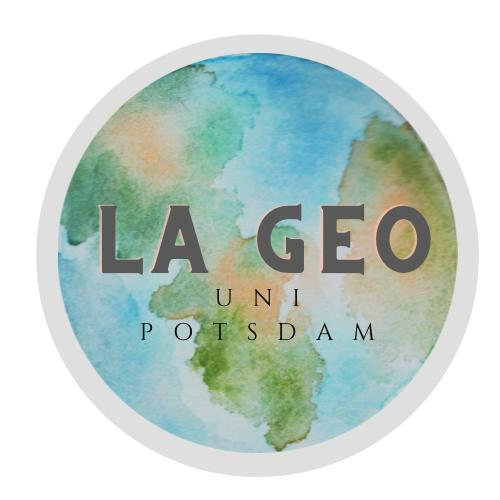 Raum: 	Volleyballfeld vor Haus 24	Zeit: 18:00 UhrVorsitz: Thomas HesslerProtokoll: Thomas HesslerAnwesend (vom FSR)Anwesend (vom Assoziiertenprogramm)Lea BoxbergerxLouisa StraßburgxLars KernchenxThomas HesslerxStella Schlawin	xLouis SyrbexKarl-Viktor EnkelmannxValerie Reichardtn.A.Paul Rubelx----TOPThemaHandlung1Annahme TagesordnungAnnahme TagesordnungAnnahme ProtokollVeFaBuFaTaCampusfestivalSommerfestOlympiade (Geolympics)Filmpremiere (Rolfes)Geommunity (WhatsApp)Sonstiges9 ja0 nein0 Enthaltungen2Annahme Protokoll9 ja0 nein0 Enthaltungen3VeFaDie Mailinglisten (uni-potsdam) werden migriert  noch Asta und ZIM geteilte BearbeitungIn Zukunft nur noch durch Asta verwaltetEingene Domain wird potentiell möglichEnde JuliASTA  versteckte StudienkostenWie sollen diese Kosten gedeckt oder angekündigt werdenWeitere Informationen zu Stipendien etc.Am 21.05.24 ASTA-KuZe-TresenSemesterticketverhandlungen wieder am LaufenNeuer FSR kam dazu (Klima, Umwelt, etc.  eigener Studiengang dazu)Juni  Workshop für LA-Studis zum Thema KIAnmeldungen möglich vom FSRAls Multiplikatorworkshop gedacht  Wissen soll vermittelt und dann weitergegeben werdenVon Dozierenden angebotenKostenlos (wird von VeFa bezahlt)Interesse: Stine, KarlWeitere Anmeldungen möglichMaßnahmenkatalog des LandeselternratsRegel soll abgeschafft werden, dass SEK 1 Master nur SEK 1 unterrichten kannOnline verfügbar4BuFaTaStine und ValerieVerschiedene Studierende aus ganz Deutschland kennengelernt und vernetztArbeitskreise und ExkursionenLeitfaden: Wie kann und darf sich ein FSR politisch positionierenArbeitskreis „kleine Fachschaften“  was ist bei Studienfahrten zu beachten (Leitfaden wurde erstellt)Fotorückblick auf Instagram zur BuFaTa (Stine, Valerie)Nächste BuFaTa in Erlangen und Kiel5Campus-FestivalDonnerstag, 30.05.24Vertretung des FSR – Louis, Stine, Flo, Stella, (Lars), (Valerie)Aufräumen: Lea, Louisa, Thomas, StellaVerschieden Spiele und PreiseGeoguesser mit Potsdam-Bildern: Louis, LarsKarte von Potsdam laminierenStadt, Name, Land, FlussQuizBeutel verteilen als Gewinn der Spiele6Sommerfest2 FSRs treffen sich am 05.07. zur Besprechung zwischen den FSRsNeue Terminfindung, da Musik FSR am selben Tag feiertFlyer in den Wohnheimen verteilen(mit QR-Code)Pavillions der VeFa auch vorhanden und könnten genutzt werdenElektrogrill von Physik FSRSpikeballLichterketten und Lampen von der Asta/VeFaRaum mietenSpoWis wegen Bobby Car anfragenKühlschrank und Tiefkühltruhen aus dem Lesecafé anfragen7SommerolympiadeDatum: 20.06.In jedem Fall (Mittwoch oder) DonnerstagOrt: Haus 24FSR: Teamanmeldung (4-6 Personen)Mit Motto und Teamoutfit (bestes Kostüm gewinnt)Flyer in den Wohnheimen verteilen(Flyer mit QR-Code)Designs werden entworfen (Canvas)Google Docs für Ideen für SommerolympiadeHochschulsport  Koordination mit den SportkursenDisziplinen:Volleyball (Überleben)BierballSpikeballTischtennis (Chinesisch)VikingerschachMarshmallow-Werfen/FangenSlalomlauf (Shots nicht verschütten)Save the Date geht heute raus dafürAnmeldung in Google Docs für die TeamsAnkündigung der SpieleEssen und Getränke werden vom FSR gegen Geld gestelltBeutel und Shots als Preise und gebasteltem Pokal (Louisa)Google Docs mit Planung der Spiele8Geommunity (WhatsApp)FSR übernimmt Moderation und Admin-RechteLouis, Paul erstellen Communities für FSR und Fachschaft9SonstigesVolleyballturnier der FachschaftenPub- und QuizabendeAssoziiertenprogramm muss endlich konkretisiert werdenInstitutsratsvertretung muss geklärt werdenZur nächsten Sitzung werden die Assozierten eingeladenPublic Viewing für EM und Filmabende oder ähnlichesWhatsappgruppe für FSR (Lars und Louis)